Câu 1: (2 điểm)Cho đoạn văn sau:    Mưa mùa xuân xôn xao, phới phới. Những hạt mưa bé nhỏ, mềm mại rơi mà như nhảy nhót. Hạt nọ tiếp hạt kia đan xuống mặt đất. (…) Mặt đất đã kiệt sức bỗng thức dậy, âu yếm đón lấy những hạt mưa ấm áp, trong lành. Đất trời lại dịu mềm, lại cần mẫn tiếp nhựa cho cây cỏ. Mưa mùa xuân đã mang lại cho chúng cái sức sống ứ đầy, tràn lên các nhánh lá mầm non. Và cây trả nghĩa cho mưa bằng cả mùa hoa thơm trái ngọt.(Nguyễn Thị Thu Trang)a, Xác định và nêu ngắn gọn tác dụng của các biện pháp tu từ được sử dụng trong đoạn văn?b, Nêu rõ sự liên kết về nội dung, về hình thức giữa các câu trong đoạn văn trên?Câu 2: (1 điểm)Kim vàng ai nỡ uốn câu,
Người khôn ai nỡ nói nhau nặng lời.     Câu ca dao trên khuyên chúng ta điều gì? Điều đó liên quan đến phương châm hội thoại nào?Câu 3: (2 điểm)
      Hôm ấy, tôi đang dọn cho sạch mấy ngăn túi trong áo rét của con gái sáu tuổi thì phát hiện ra ở mỗi ngăn túi là một đôi găng tay. Nghĩ rằng một đôi thôi cũng đủ giữ ấm tay rồi tôi bảo con : “Vì sao con mang tới hai đôi găng tay trong túi áo ?”. Con tôi trả lời : “Con làm như vậy từ lâu rồi. Mẹ biết mà, có nhiều bạn đi học mà không có găng tay. Nếu con có thể cho bạn mượn và tay bạn sẽ không bị lạnh”.                                                (Theo Tuổi mới lớn, NXB Trẻ)a, Em hãy đặt một nhan đề cho câu chuyện trên.
b, Viết một đoạn văn từ 8 đến 10 câu theo cách diẽn dịch trình bày suy nghĩ của em sau khi đọc câu chuyện.Câu 4: (5 điểm)       Cảm nhận về cảnh mùa xuân trong bốn câu thơ đầu và sáu câu thơ cuối của đoạn trích Cảnh ngày xuân: Ngày xuân con én đưa thoi,
Thiều quang chín chục đã ngoài sáu mươi.
Cỏ non xanh tận chân trời,
Cành lê trắng điểm một vài bông hoa.
[…]
Tà tà bóng ngà về tây,
Chị em thơ thẩn dan tay ra về
Bước dần theo ngọn tiểu khê,
Lần xem phong cảnh có bề thanh thanh.
Nao nao dòng nước uốn quanh,
Dịp cầu nho nhỏ cuối ghềnh bắc ngang.                                            (Nguyễn Du, Truyện Kiều)……………………………………………………………………………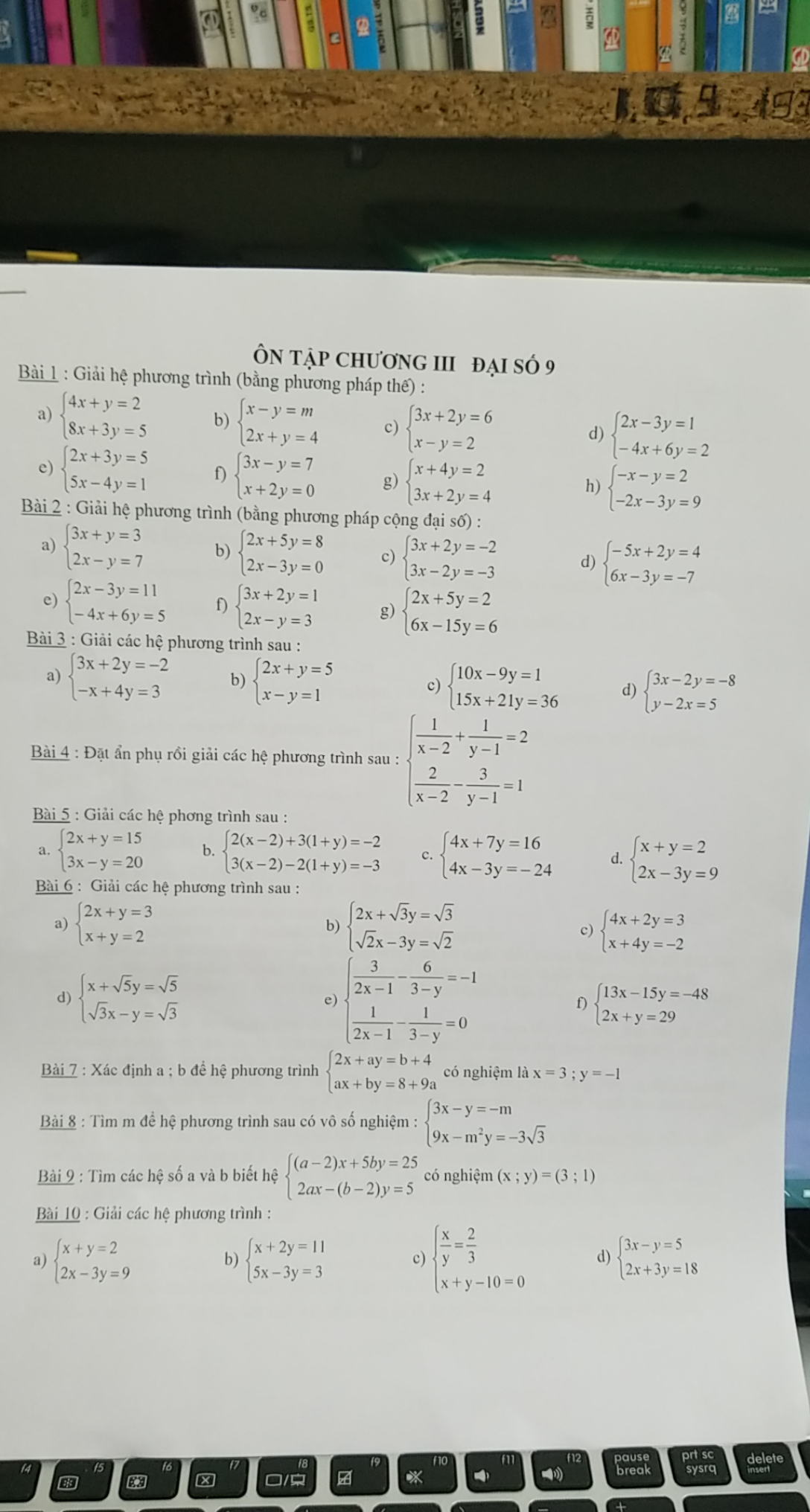 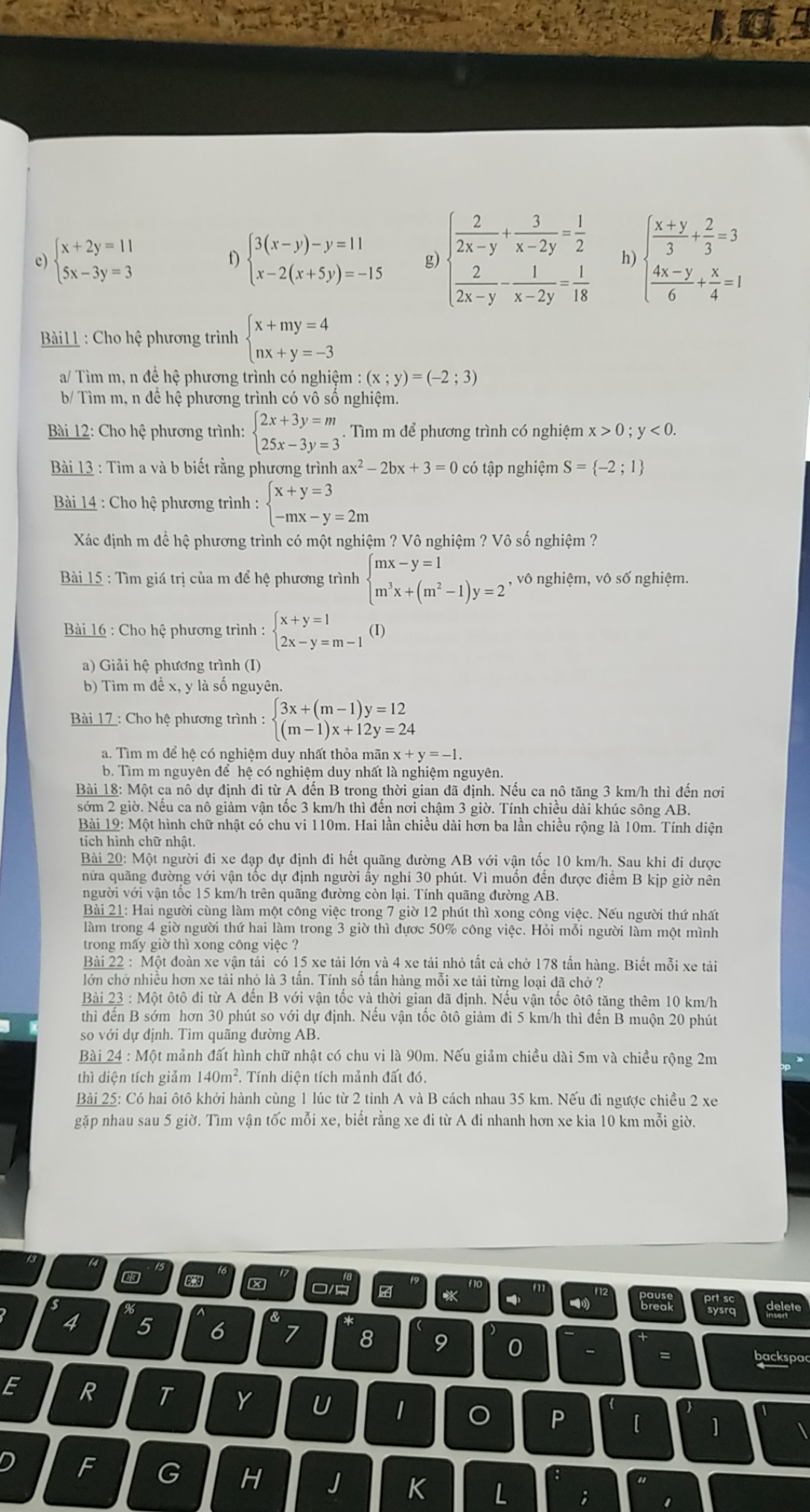 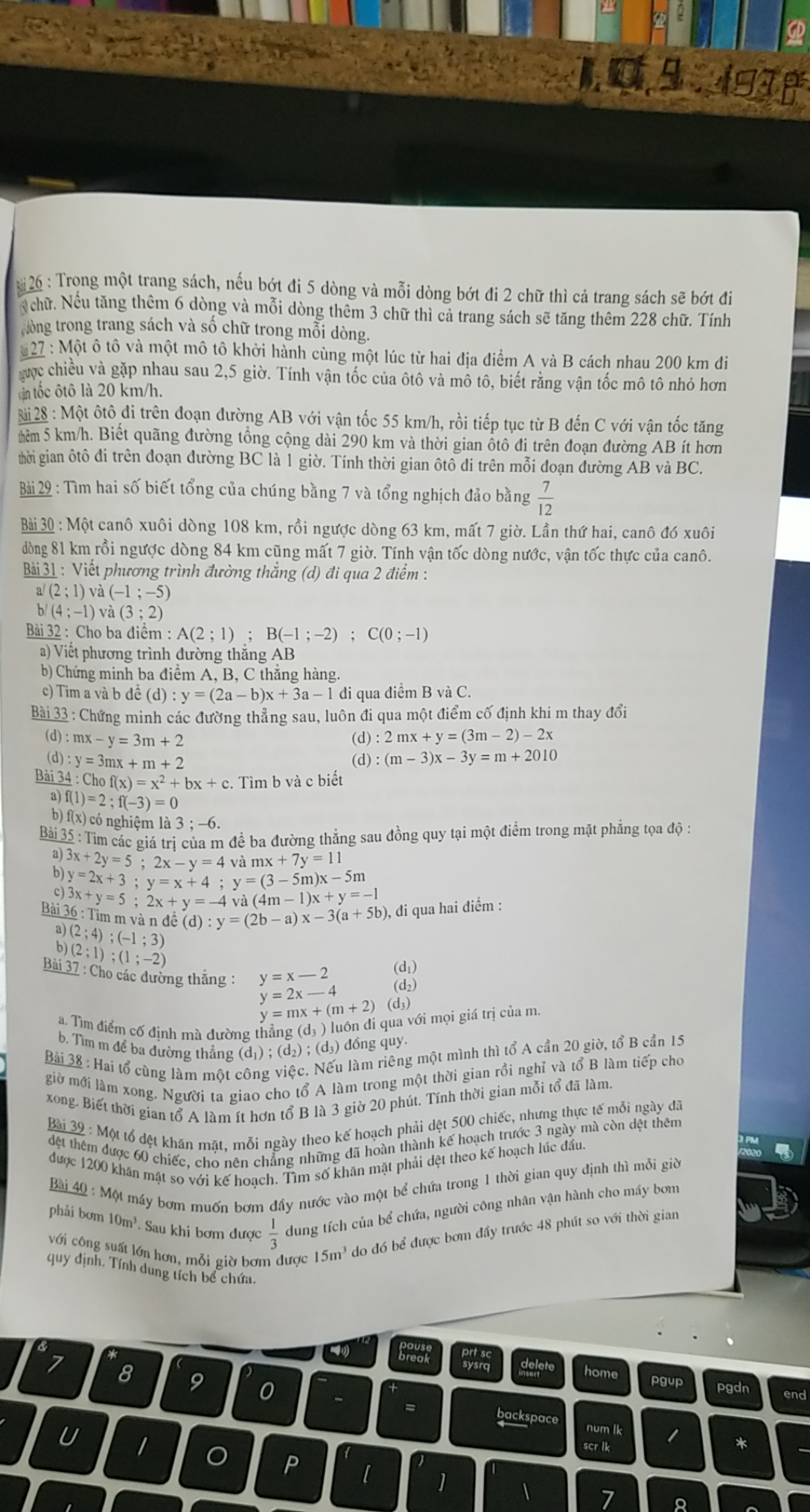 